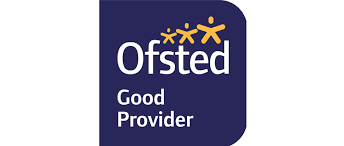 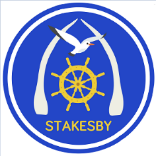 STAKESBY PRIMARY ACADEMY NEWSLETTER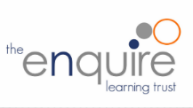 Friday 10th July 2020STAR OF THE WEEKWe would like to say a huge well done to the following children for their achievements, attitudes and effort this week great work everyone! STAR OF THE WEEKWe would like to say a huge well done to the following children for their achievements, attitudes and effort this week great work everyone! Top Teacher Award 2020 – Miss FenbyThere has been great excitement in Holly Class this week when we received the news that Miss Fenby has been nominated by several members of her class, for Yorkshire Coast Radio’s “Top Teacher of 2020” award. We all know that Miss Fenby is a fabulous teacher and therefore it a fitting accolade to receive recognition and be nominated for the “Top Teacher Award”.  Well done Miss Fenby for teaching, nurturing and inspiring your young pupils. This is thoroughly well deserved and a fitting tribute at the end of a very successful year. Top Teacher Award 2020 – Miss FenbyThere has been great excitement in Holly Class this week when we received the news that Miss Fenby has been nominated by several members of her class, for Yorkshire Coast Radio’s “Top Teacher of 2020” award. We all know that Miss Fenby is a fabulous teacher and therefore it a fitting accolade to receive recognition and be nominated for the “Top Teacher Award”.  Well done Miss Fenby for teaching, nurturing and inspiring your young pupils. This is thoroughly well deserved and a fitting tribute at the end of a very successful year. What an extraordinary school year this has turned out to be! We have all been presented, suddenly and unexpectedly, with major challenges at home, at work and in our families. Everyone in our community has been brilliant, stepping up with new and often innovative approaches to how we live our lives. Parents and carers – you have been amazing! You quickly found ways to support us with learning at home and it is a tribute to you that the majority of children who have returned to school have quickly been able to settle into their learning routines again. The Stakesby staff have been brilliant also! You will know about the effort they have put into keeping learning going however you might not know about the fantastic teamwork behind the scenes. Both within our Academy and across our Trust, there has been an incredible level of collaboration and support to ensure that everything runs smoothly and safely. And of course, our wonderful children! Both in person and online, their unfailing enthusiasm, adaptability and positivity is amazing.Everybody deserves a heartfelt (and socially distanced) pat on the back. Well done all!Mr Gunning What an extraordinary school year this has turned out to be! We have all been presented, suddenly and unexpectedly, with major challenges at home, at work and in our families. Everyone in our community has been brilliant, stepping up with new and often innovative approaches to how we live our lives. Parents and carers – you have been amazing! You quickly found ways to support us with learning at home and it is a tribute to you that the majority of children who have returned to school have quickly been able to settle into their learning routines again. The Stakesby staff have been brilliant also! You will know about the effort they have put into keeping learning going however you might not know about the fantastic teamwork behind the scenes. Both within our Academy and across our Trust, there has been an incredible level of collaboration and support to ensure that everything runs smoothly and safely. And of course, our wonderful children! Both in person and online, their unfailing enthusiasm, adaptability and positivity is amazing.Everybody deserves a heartfelt (and socially distanced) pat on the back. Well done all!Mr Gunning School ReportsYou should receive your child’s school report via email today. If for some reason you do not receive it, please let your child’s teacher know via Class Dojo.Miss RobsonSchool ReportsYou should receive your child’s school report via email today. If for some reason you do not receive it, please let your child’s teacher know via Class Dojo.Miss RobsonSuper Squirrels and Wise OwlsThis week in Super Squirrels and Wise Owls we have been learning about wild animals that live in hedgerows. We have been reading and writing sentences about hedgehogs, owls and mice. We have made masks of wild animals and also created a collage of a hedgehog using different fabrics and matchsticks for spines. We have learnt about what these animals eat and the names of places where they live. We have practised sharing, ordering and number sequencing too.Mrs TaconSuper Squirrels and Wise OwlsThis week in Super Squirrels and Wise Owls we have been learning about wild animals that live in hedgerows. We have been reading and writing sentences about hedgehogs, owls and mice. We have made masks of wild animals and also created a collage of a hedgehog using different fabrics and matchsticks for spines. We have learnt about what these animals eat and the names of places where they live. We have practised sharing, ordering and number sequencing too.Mrs TaconHolly ClassWe have had another fun-filled week in Holly Class. We have continued reading our lovely story “The Secret Sky Garden”, which has produced wonderful discussions about the environment and the importance of friendships. The children also had a great afternoon practising their throwing and catching skills on the field. They continue to make me proud and I am looking forward to another week together before the summer holiday. I would also like to take this opportunity to thank the lovely parents who nominated me for the “Top Teacher 2020” award on Yorkshire Coast Radio. It was a huge surprise and I am very touched.Miss FenbyHolly ClassWe have had another fun-filled week in Holly Class. We have continued reading our lovely story “The Secret Sky Garden”, which has produced wonderful discussions about the environment and the importance of friendships. The children also had a great afternoon practising their throwing and catching skills on the field. They continue to make me proud and I am looking forward to another week together before the summer holiday. I would also like to take this opportunity to thank the lovely parents who nominated me for the “Top Teacher 2020” award on Yorkshire Coast Radio. It was a huge surprise and I am very touched.Miss FenbyBeech ClassYou have had a busy week exploring, researching, designing and making this week. You have created some yummy fruit salads, explored the environment to discover a family of caterpillars, used computer skills to develop coding and finally made small woodland homes for your fellow mini beasts. All great activities for you to get your senses buzzing. Next week, we look forward to seeing your final geography projects based around Whitby. Only one week left to go until the summer holidays. Let’s have one final boost to get us to the end. Take care and stay safe.Mrs Baker and Mrs MaudBeech ClassYou have had a busy week exploring, researching, designing and making this week. You have created some yummy fruit salads, explored the environment to discover a family of caterpillars, used computer skills to develop coding and finally made small woodland homes for your fellow mini beasts. All great activities for you to get your senses buzzing. Next week, we look forward to seeing your final geography projects based around Whitby. Only one week left to go until the summer holidays. Let’s have one final boost to get us to the end. Take care and stay safe.Mrs Baker and Mrs MaudHazel ClassMy conversations with other members of staff this week have been filled with lots of positive feedback from the bubbles in school. The children are working hard to ensure that they maintain a very high standard of work and a positive attitude to learning. I have shared pictures on ‘Teams’ of the fantastic topic work produced by Frankie, Abi and Amelia and have since been sent lots more examples of great work from home. Keep up the fantastic work and effort - one more week to go! Hope you are all well. Mr NicholsonHazel ClassMy conversations with other members of staff this week have been filled with lots of positive feedback from the bubbles in school. The children are working hard to ensure that they maintain a very high standard of work and a positive attitude to learning. I have shared pictures on ‘Teams’ of the fantastic topic work produced by Frankie, Abi and Amelia and have since been sent lots more examples of great work from home. Keep up the fantastic work and effort - one more week to go! Hope you are all well. Mr NicholsonElm ClassAs we approach the summer holidays, I’d like to say a huge well done and thank you to you and your families for working so hard over the past few months. The outstanding contributions from children and support from parents means so much and has ensured the children have continued to make progress in all areas of the curriculum.Thank you,Miss Saville Elm ClassAs we approach the summer holidays, I’d like to say a huge well done and thank you to you and your families for working so hard over the past few months. The outstanding contributions from children and support from parents means so much and has ensured the children have continued to make progress in all areas of the curriculum.Thank you,Miss Saville Oak ClassIt's been a great penultimate week here in Oak Class. We've been working hard on the leavers' assembly which will take place on Friday morning of next week. We're all excited to put on the 'Friday Morning Takeaway' show for you and for our beach day on Thursday next week. We've been reflecting on old photographs (and having a laugh at them too) and are just enjoying our final bit of time together.Miss RobsonOak ClassIt's been a great penultimate week here in Oak Class. We've been working hard on the leavers' assembly which will take place on Friday morning of next week. We're all excited to put on the 'Friday Morning Takeaway' show for you and for our beach day on Thursday next week. We've been reflecting on old photographs (and having a laugh at them too) and are just enjoying our final bit of time together.Miss RobsonAre you entitled to Free School Meals?  Your circumstances may have changed and you may now be entitled to them please click on https://www.cloudforedu.org.uk/ofsm/sims/ to find out – vouchers are being issued throughout the summer holidays, by the Government, so it is worth checking to see if you are eligible. If you require the vouchers for the summer please register by the 16th July.  In addition, by registering, your eligibility means that the school may be entitled to valuable additional funding.Are you entitled to Free School Meals?  Your circumstances may have changed and you may now be entitled to them please click on https://www.cloudforedu.org.uk/ofsm/sims/ to find out – vouchers are being issued throughout the summer holidays, by the Government, so it is worth checking to see if you are eligible. If you require the vouchers for the summer please register by the 16th July.  In addition, by registering, your eligibility means that the school may be entitled to valuable additional funding.FRIDAY 17TH JULY 2020 – 1PMSCHOOL CLOSES TO ALL CHILDREN (including Key Worker and vulnerable children)FRIDAY 17TH JULY 2020 – 1PMSCHOOL CLOSES TO ALL CHILDREN (including Key Worker and vulnerable children)